CA Tanes &   Studio Tanes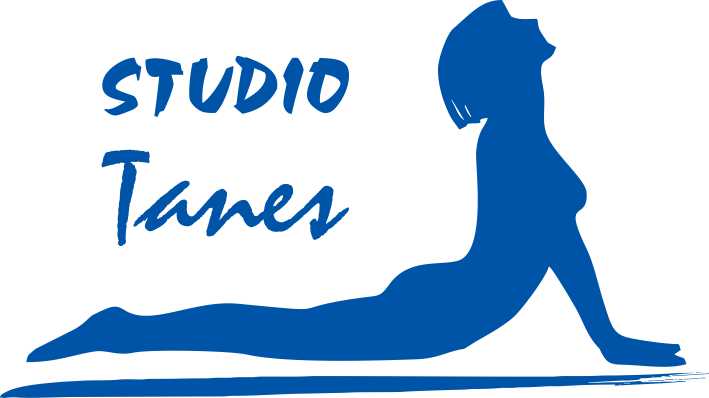 Mgr. Martina Nesvorná, kancelář: Vodičkova 41, Praha 1 Tělocvična SPŠ  Panská 3, Praha1Telefon kancelář: 224 152 854, 602 709 026E-mail: tanes@tanes.czwww.tanes.czZávazná přihláška  Jména účastníků:
  Číslo účtu: 19 – 934 238 0227/0100, var.s. 010624 + jméno   Datum:						     Podpis: Název akce:  Chorvatsko – ostrov PAG, Novalja – Camp Straško****Termín:  1.6. – 8.6. 2024(pobyt od soboty do soboty)Ubytování: Mobilhome OliveUbytování s kým: Stravování: vlastní Doprava: Jméno:Datum narození:Příjmení:Rodné číslo: Adresa: Telefon:E-mail: Cest. poj.: (napište ano ne a pokud ano tak jaké a od kdy do kdy)Jméno:Datum narození:Příjmení:Rodné číslo:Adresa: Telefon:E-mail: Cest. poj.:  Cena celkem: Záloha: 3 000,- Kč (á osoba) do 30.1.2024Doplatek: